Липина Мария Павловна, педагог-психолог МБОУ «Шамарская СОШ № 26»Целью нашего семинара (встречи) будет улучшение взаимоотношения педагогов с объектами образовательного пространства и понимание четких механизмов избегания конфликтных ситуаций либо выйти из конфликта конструктивно (с наименьшим ущербом для себя и своего оппонента). Все люди разные, и к каждому нужно найти определенный подход. Проблема конфликта между педагогами и другими объектами образовательного пространства – это глобальная проблема самой системы образования. Даже при очень хорошем педагоге и замечательном устройстве образовательного учреждения множество причин порождают сложные отношения.При этом лучший выход состоит вовсе не в отстаивании своих позиций или пассивном бездействии, а в серьезном и вдумчивом взаимодействии.При возникновении конфликтной ситуации кто должен первый идти на контакт? Конечно педагог. Чтобы выстроить его важно обладать коммуникативными умениями, ориентироваться в проблемах воспитания и нуждах семьи, быть в курсе последних достижений науки. Педагог должен дать почувствовать свою компетентность и заинтересованность в успешном развитии ребенка, показать родителям, что он видит в них партнеров, единомышленников.Но ведущая роль в воспитании ребенка лежит на семье. А педагог может подсказывать и направлять развитие ребенка.Предлагаю перейти к практической части и обсудить эту тему:Упражнение «Мозговой штурм»Давайте найдем как можно больше ответов на следующие вопросы:В каких областях знаний должен быть компетентен педагог для полноценного общения с родителями?Назовите причины при которых может снизиться компетентность педагога? Как педагог может решить эти проблемы?Каким образом вы решаете конфликтную ситуацию между двумя учениками?Какие формы работы и взаимодействия с родителями вы знаете и используете?Как думаете, в чем заключается эффективность взаимодействия между педагогом и педагогом?Рефлексия: сколько у нас собралось ответов! Я думаю, некоторые из них стоит запомнить, взять на вооружение и использовать их в своей педагогической деятельности.Предлагаю следующим этапом разобрать конкретные конфликтные ситуации объектов образовательного пространства. А именно мы разделимся на две группы. Первая группа будет разбирать конфликт между учителем и учеником, вторая группа разберет конфликт между учителем и родителем. 1 ситуация               Софья учится в 6 классе, особо интереса к общественной школьной деятельности не проявляет. Маме дома рассказывает все, что происходит в школе, чаще всего приукрашивает либо придумывает ситуации. Жалуется, что учитель хвалит и делает поощрения только «любимчикам», которой она не является. Мама не смогла спокойно отреагировать на эту информацию, пришла в школу и устроила скандал с учителем, указывая на некомпетентность. Учитель пытался маме объяснить маме объяснить, что Софья лишь приукрашивает действительность и так себя он ведет. На что мать отказывается это понимать, требуя иного обращения к ее дочери. Вмешательство директора никакого влияния не оказывает. Конфликт набирает обороты. 2 ситуация Конфликт произошел между молодым учителем ИЗО, которая только начинает работать и учеником 5 класса Кириллом Г. трудным вспыльчивым мальчиком из многодетной семьи, который не пользуется авторитетом в классе. Шел урок рисования, учитель огласила отметки, выставленные детям за работы, выполненные на прошлом уроке. Кириллу Г. показалось, что учитель не справедливо занизила ему оценку. Он грубо обозвал учителя и вышел из класса. Учительница велела передать Кириллу, чтобы на урок он к ней больше не являлся. На компромисс ни одна из сторон идти не хочет. Подведение итогов:Эффективное взаимодействие между педагогами и родителями зависит прежде всего от того, как складывается взаимоотношение взрослых.   Родители и педагоги - это партнеры в воспитании и обучении одних и тех же детей, и результат воспитания может быть успешным тогда, когда педагоги и родители станут на одну сторону.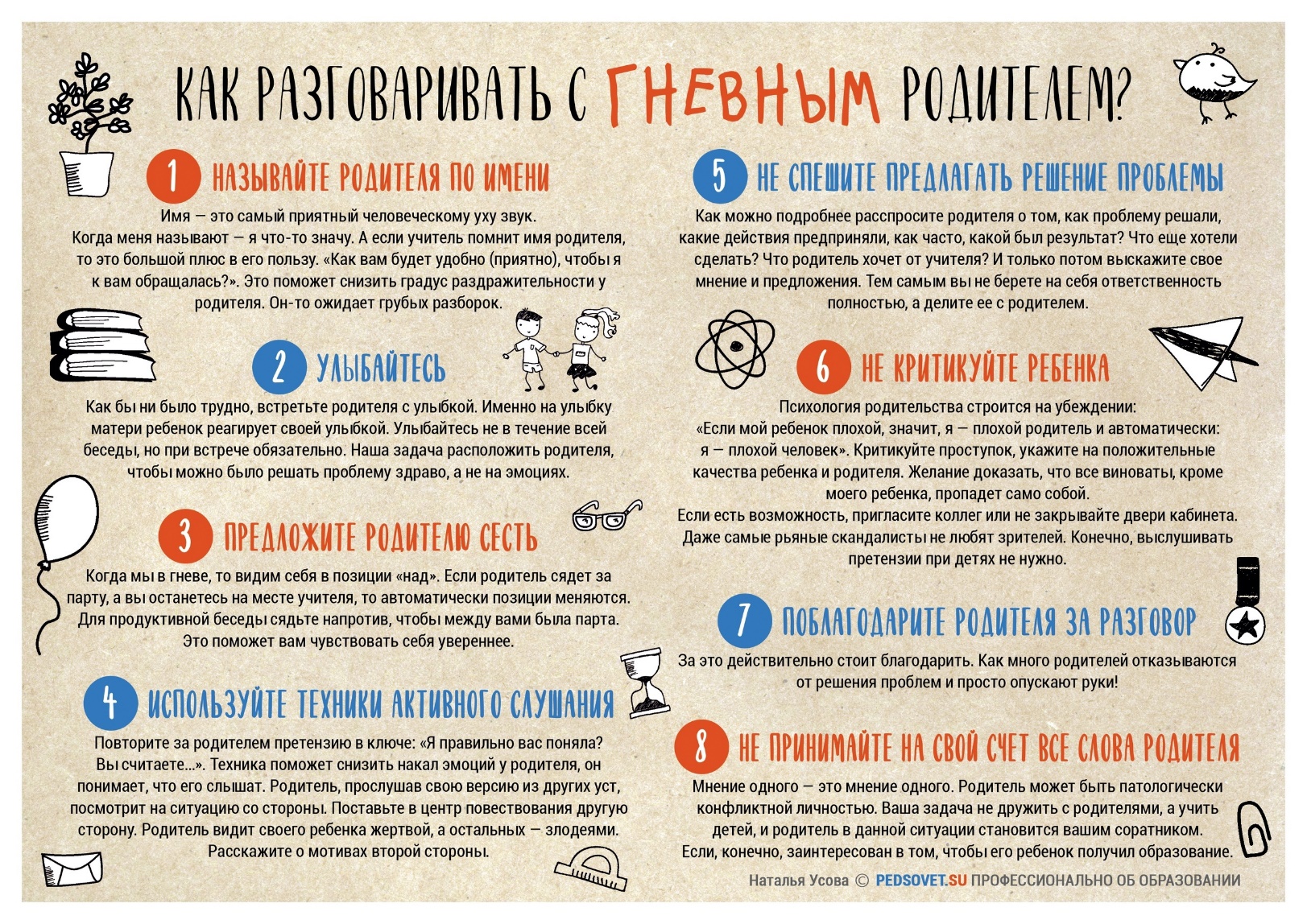 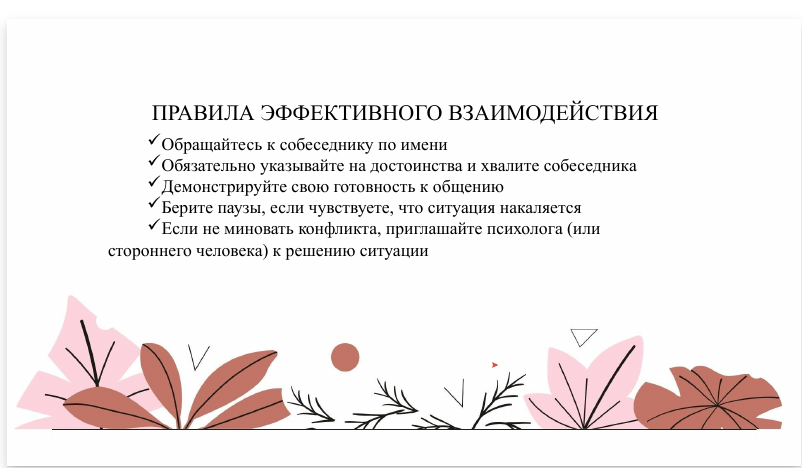 Участники конфликтаВторостепенные участники конфликтаПричина конфликтаРешение сложившейся ситуации Действия по предупреждению повторения подобной ситуации 